Advisor Certification and Sign-Off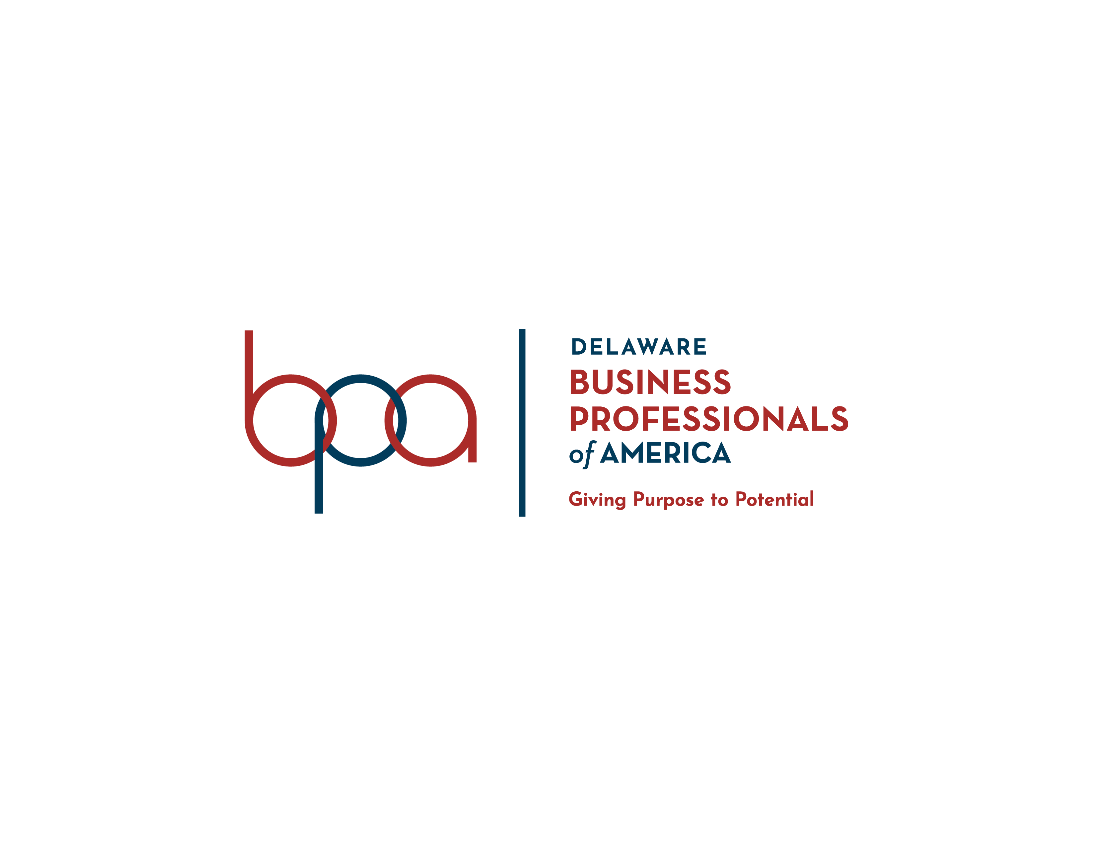 	Due by January 17, 2020 at 5 pmAdvisor Verification and Sign OffPermission Forms / Dress Code / Code of Conduct / Photo ReleaseI certify that the following forms have been reviewed and/or completed for each student attending the 2020 Business Professionals of America State Leadership Conference.Parent Permission SLC Form C-1BPA Dress Code SLC Form C2BPA Code of Conduct  SLC Form D-1Parental Authorization for Photo Release SLC Form J-1(* Please list the student(s) name(s) below if a parent does not grant permission).   photo release form	BPA Advisor			SchoolThe parent(s)/guardian(s) of the student(s) listed below do not grant permission to the Delaware Department of Education to use their child’s picture for publication.	Return by January 17, 2020 to:	Eric McGuire	emcguire@delawarebpa.org